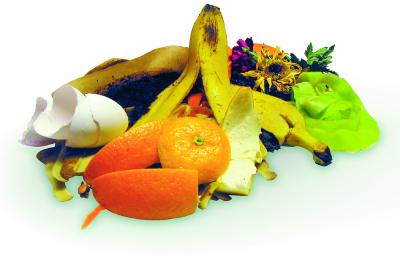                    BIOJÄTE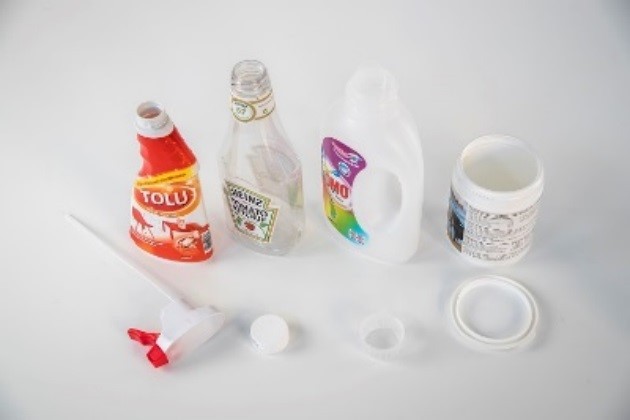                           MUOVIJÄTE                           METALLIJÄTE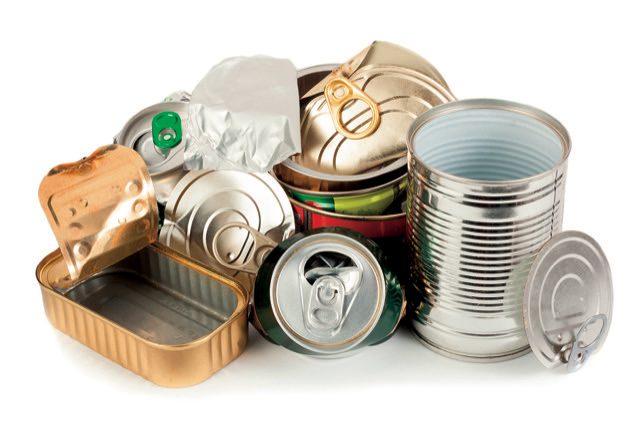                                  LASIJÄTE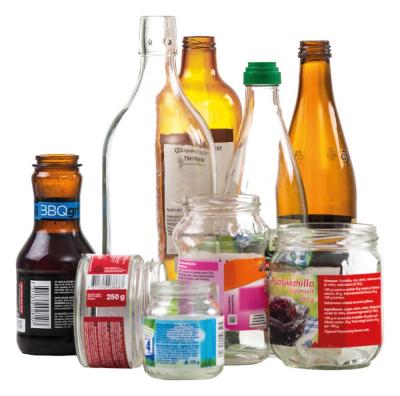                        PAHVIJÄTE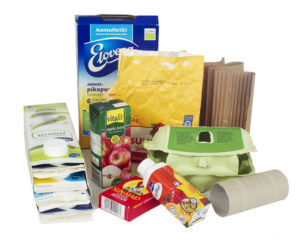 